Анализ работы по внеурочной деятельности педагога дополнительного образования С.В. Матвеевойза 2022-2023 учебный год  - кружок «Рукоделие»Занятия кружка проводились по дополнительной общеразвивающей программе декоративно-прикладной направленности «Рукоделие»  в течение года (1 час в неделю). Списочный состав участников кружка – 12 человек. В начале года занятия кружка посещали Нестеров Алексей и Нестеров Денис из социально-неблагополучной семьи. На занятиях кружка мальчики с удовольствием работали и, в меру своих способностей, выполняли все задания.Во время занятий школьники изучали теоретические основы и отрабатывали практические навыки по работе с бумагой в технике «квиллинг», «изонить»; вышивке атласными  лентами; вязанию на спицах, осваивали приемы работы на швейной машине; изготавливали поздравительные открытки, сувениры и изделия для оформления дома, используя полученные знания.Во время реализации программы кружка «Рукоделие» решались развивающие и воспитательные задачи.Развивающие: развитие у обучающихся познавательных интересов, технического мышления, пространственного воображения, интеллектуальных, творческих, коммуникативных и организаторских способностей.Воспитательные: воспитание трудолюбия, бережливости, аккуратности, целеустремлённости, предприимчивости, ответственности за результаты своей       деятельности.	Обучающиеся в процессе кружковой деятельности овладели следующими компетенциями:познавательными: навыки самостоятельной работы с информацией, применение полученных знаний для решения новых познавательных и практических  задач; самостоятельного конструирования изделий;исследовательскими: выявление проблем, сбор информации с использованием интернета, построение гипотез, обобщение;коммуникативными: умение передавать информацию, слушать и понимать другого, умение сотрудничать в групповом общении и принятии решений, способность принимать собственные решения и брать на себя ответственность, регулировать конфликты;информационными: способы получения из разных источников, в том числе телекоммуникационных, обработка и хранение;социальными: умение сотрудничать в групповом общении и принятии решений, способность принимать собственные решения и брать на себя ответственность, регулировать конфликты.	Практические занятия включали проведение обучающих мастер-классов и выполнение индивидуальных проектов. Некоторые мастер-классы, «Цветок дружбы», посвященный Дню народного единства, проводили совместно с библиотекарем сельской библиотеки д. Буреть Е.С. Плотниковой.	Индивидуальные проекты выполнили:Петрова Ольга – «Квиллинг» – бумажное искусство;Шакирова Яна – Графическая вышивка «Изонить». Приложение 1.Мастер-класс «Цветок дружбы»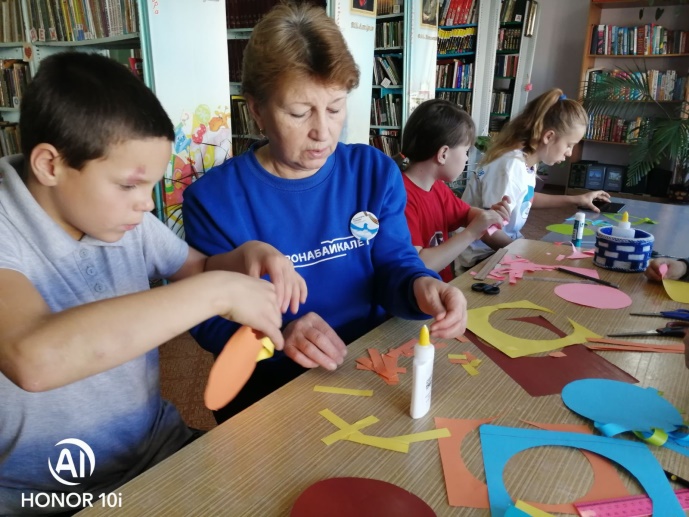 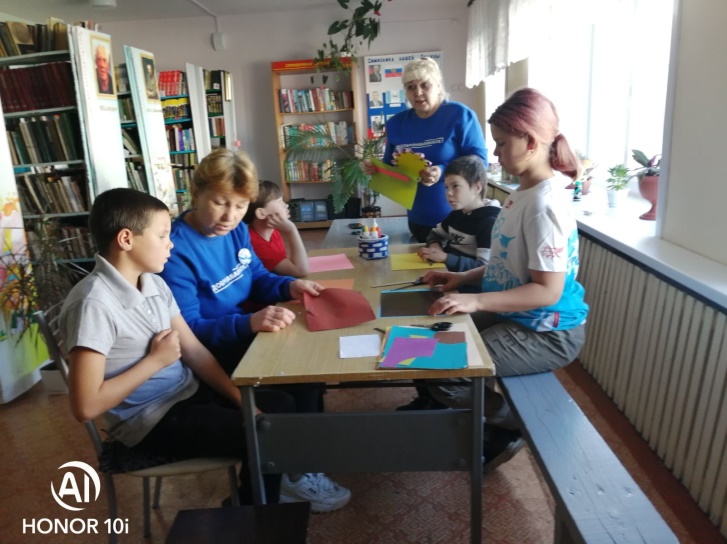 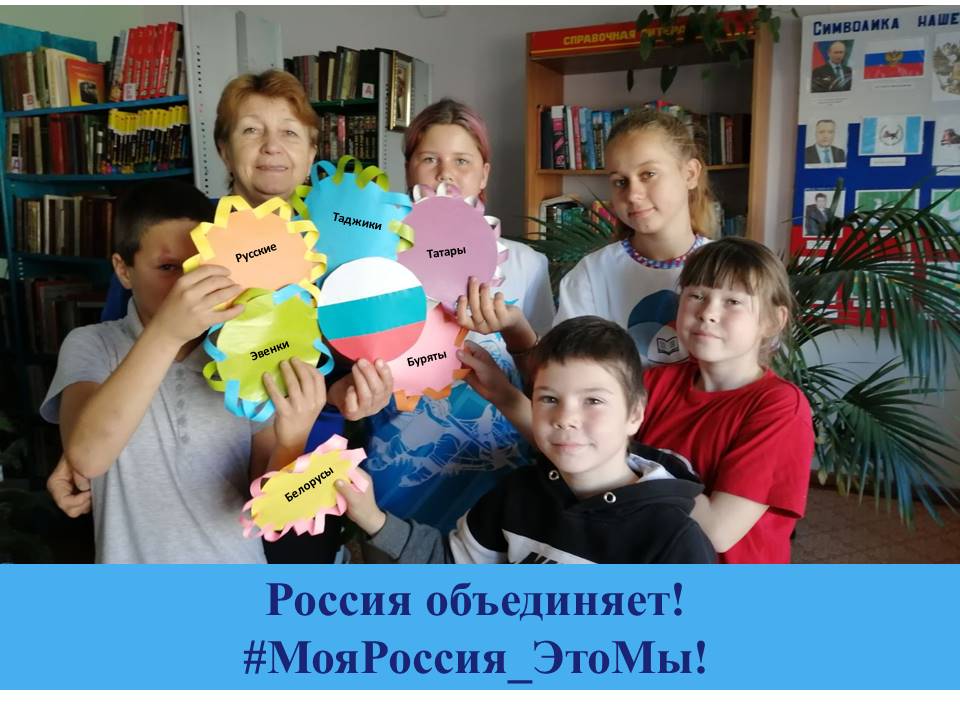 Мастер-класс«Изготовление поздравительной открытки в технике «квилинг»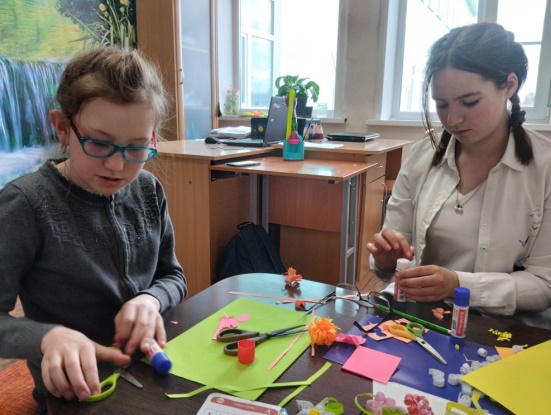 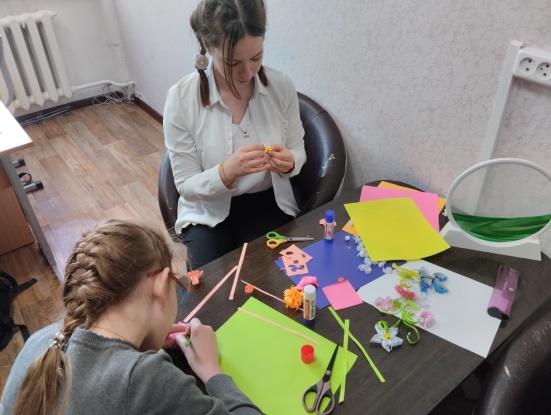 Результаты нашей работы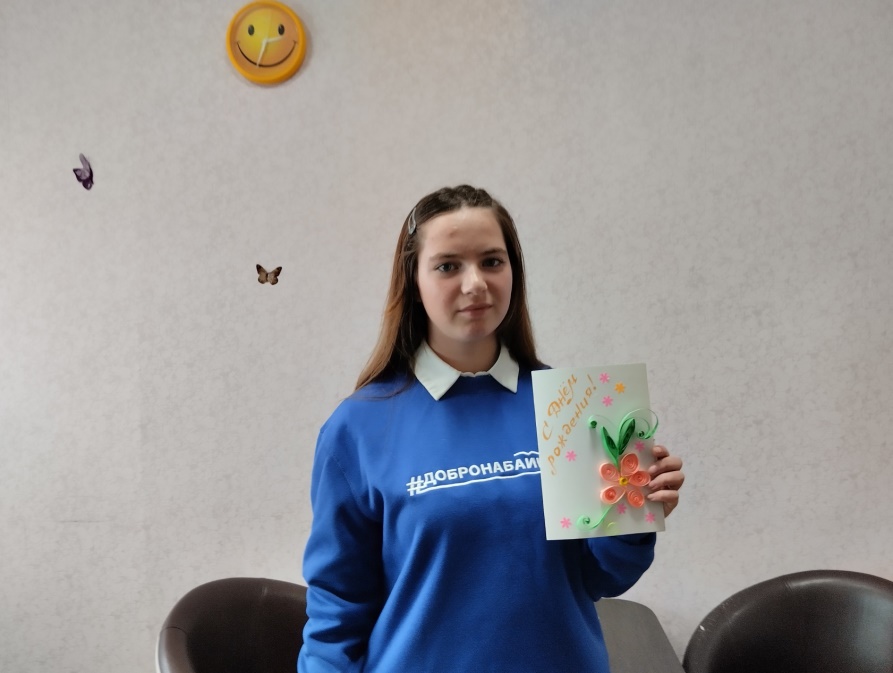 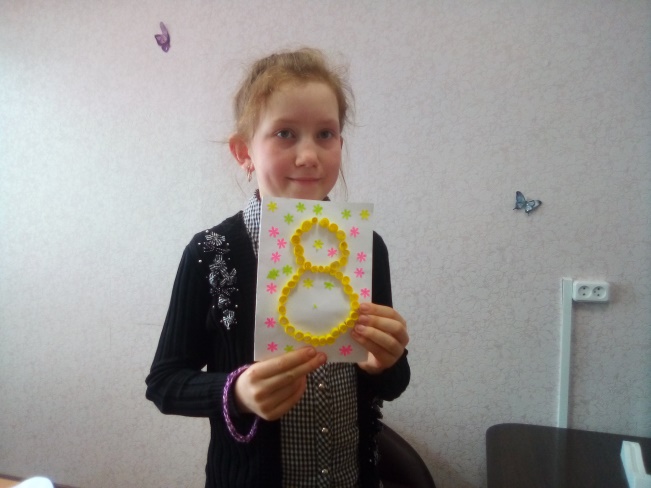 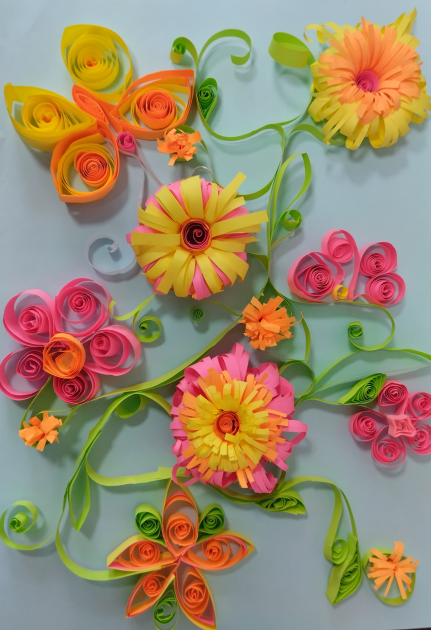 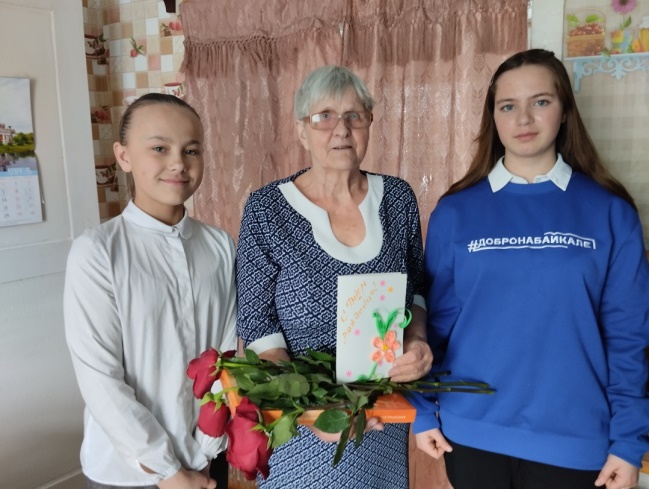 